Study for test 1.  These questions and topics are listed in reverse chronological order from when we studied them.1. Do the Special Polygons HW.  I’m thinking of putting on:A problem similar to 1 or 2A problem similar to 3 or 4A problem similar to 5a or 5bI’ll give answers to the HW in class on Thursday, so you can check yourself.2. There will be at least one problem similar to those on the Shape Attribute HW from last week.  Get them in before Wednesday to have it graded Thursday.For example: Which shapes on a page of lettered shapes have equal sides that are not next to each other (not adjacent).3. From the Van Hiele level assignment:Know and be able to explain what “orientation” meansBe able to explain and give examples of geometric and non-geometric attributes of a shapeBe able to explain and give examples of how level 1 (Analysis) is different from level 0 (Visual) understanding.Draw a shape with given properties. For example: draw a pentagon that has reflection symmetry, but no rotational symmetry.Understand what defining attributes are.  For example: Tell a geometric property that this trapezoid has that is not a defining attribute for all trapezoids: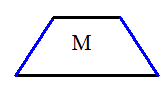 4. For a given shape, draw in any lines of symmetry it has, and tell what rotational symmetry has.  You may use tracing paper on this problem.Example shapes: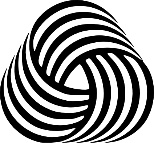 5. Know that a square is a special kind of a rectangle. 6. Know some of the misconceptions children have about triangles (and think about how that should influence teaching about shapes). Think about questions 1-3 and 11 in the practice problems about basic shapes.I think this is a lot to study.  Even though we did fractions and measurement first, I think I’m going to save them for a later test.  